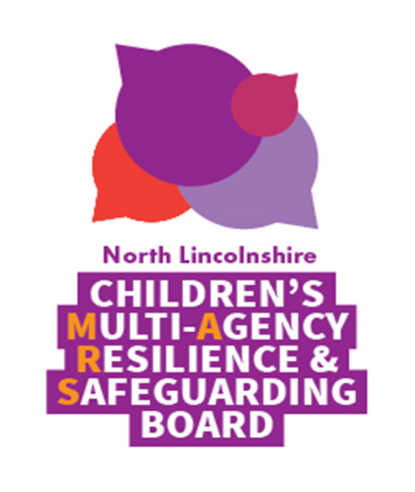 LADO – Referral/ Consultation FormAllegations or concerns about a person working or volunteering with children. Please consider calling the LADO for advice prior to completing this referral form. Any telephone contact made with LADO should be followed in writing by completion of this form. Please note: A separate form must be completed for each individual subject to an allegation. If the incident concerns more than one child, please input each child’s details on the same form. PLEASE COMPLETE AND RETURN THIS FORM WITHIN 24 HOURS OF ALLEGATION DATE (or as soon as possible) BY SECURE EMAIL TO: LADO@northlincs.gov.ukThis form has been designed to help all agencies working with children record and refer information when it has been alleged that a person who works with children has: Behaved in a way that has harmed a child, or may have harmed a child;Possibly committed a criminal offence against or related to a child; Behaved towards a child or children in a way that indicates she or he may pose a risk of harm to children, or;Behaved or may have behaved in a way that indicates they may not be suitable to work with childrenPLEASE PROVIDE AS MUCH INFORMATION AS YOU CANTo be completed by the referrer Any concern about allegations against an individual working or volunteering with children should be referred immediately/ within 24 hours of the incident and directed to: Local Authority Designated OfficerTel: 01724 298293This form should be completed and sent by secure email to LADO@northlincs.gov.uk About the referrer About the referrer Name of person making the referral:Position:(full title of your role and team)Employer: (include organisation address)Working Sector: (please state) i.e. Police, Children’s Social Care, HealthTelephone number:Email Address:Date of the referral to LADO:Name of LADO spoken too: When the referrer became aware of the concern: if there is a delay (more than 24 hours) please state why. Date: Time: If there has been a delay to refer to LADO, please specify reason below:Information about the person against whom the allegation/concern has been madeInformation about the person against whom the allegation/concern has been madeName: name of person should be identifiedDOB: Gender: Home address: Ethnicity: If known Additional needs: If known, please identifyYes                                 No  If Yes, please provide details below: Occupation and Job Title:Please indicate if they have a specific role with childrenName and Address of Agency/setting, including sector: e.g. Education, Children’s Social Care, Fostering, Residential, Early Years, Voluntary Sector, Transport, Health, Police, Sport, Faith or Other (please state)Employment/volunteering base (if different): Is the person suspended?Please give date when suspendedYes               No          Unknown If Yes, please provide date below: Does this person have children of their own? Yes              No           Unknown If Yes, please provide details below: Does this person reside in a household with children, or have regular contact with children outside of their employment/volunteering role(s)? Yes              No          Unknown If Yes, please provide details below: Are you aware of any previous allegations/concerns in respect of this person? Yes             No If Yes, please provide details below: Any other employment/volunteering role with children and/or young people? Yes            No            Unknown If Yes, please provide details below: Details of alleged victim(s):Details of alleged victim(s):Details of alleged victim(s):Details of alleged victim(s):Details of alleged victim(s):Details of alleged victim(s):Details of alleged victim(s):Details of alleged victim(s):Full  NameCurrent Address Current Address Current Address DOBDOBHow does the allegation victim know the person of concern? Gender Ethnicity (if known)Parent/ Carer Name and AddressSocial Worker name, Local Authority details, if applicableLegal Status (if known) Any Disability/ Additional Needs (Specify)Any other agencies/ services involved with the alleged victim(s)Person who works with children is alleged to have …Please check all that are relevant: Person who works with children is alleged to have …Please check all that are relevant: Behaved in a way that has harmed a child or may have harmed a child;Possibly committed a criminal offence against or related to a child; Behaved towards a child(ren) in a way that indicates they may pose a risk of harm to children;Behaved or may have behaved in a way that indicates they may not be suitable to work with children. consider transferable risk: This can be in relation to actions in their private life where they have behaved in a way which indicates they may not be suitable to work / volunteer with childrenDetails of the alleged incident/concernDetails of the alleged incident/concernDate and TimePlace of incident/concern:Category of Harm: Physical; Sexual; Emotional; NeglectHas the alleged victim sustained an injury?Please provide details  Were there any witnesses to the incident / CCTV?Please provide details Are written incident reports available? If Yes, please attach to this referral Is the person of concern aware of this being raised? Brief description of the incident/concernPlease use full names of persons involved, and resulting allegation/ concerns:  What action has been taken regarding the allegation/concern so far? Please consider the following: What immediate safeguarding measures have been put in place, if any?Have referral to the Police and Children’s Services been made if necessary – if so name and contact details? Have you consulted with your line manager and/or HR within your organisation, if so what are their views? Have any decisions been taken about suspension/ alternative duties? 